Guía de actividades Nombre:_________________________________________________ Fecha: ___________Objetivo: Descubrir el significado de las palabras desconocidas en un texto.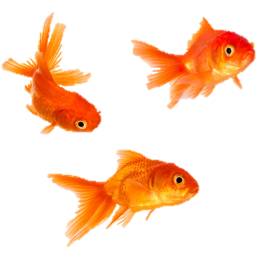 Escribe lo que piensas que significa la palabra instante. No te preocupes si no sabes el verdadero significado. Solo piensa bien lo que vas a poner.___________________________________________________________________________________________________________________________________________________________.Si alguien te dice: “Por un instante, Comilón, no quiso responder”Ahora escribe lo que crees que significa la palabra.__________________________________________________________________________________________________________________________________________________________.Subraya en el texto tres palabras que desconozcas y escríbelas a continuación en el recuadro, completa con el significado buscado en el diccionario o internet.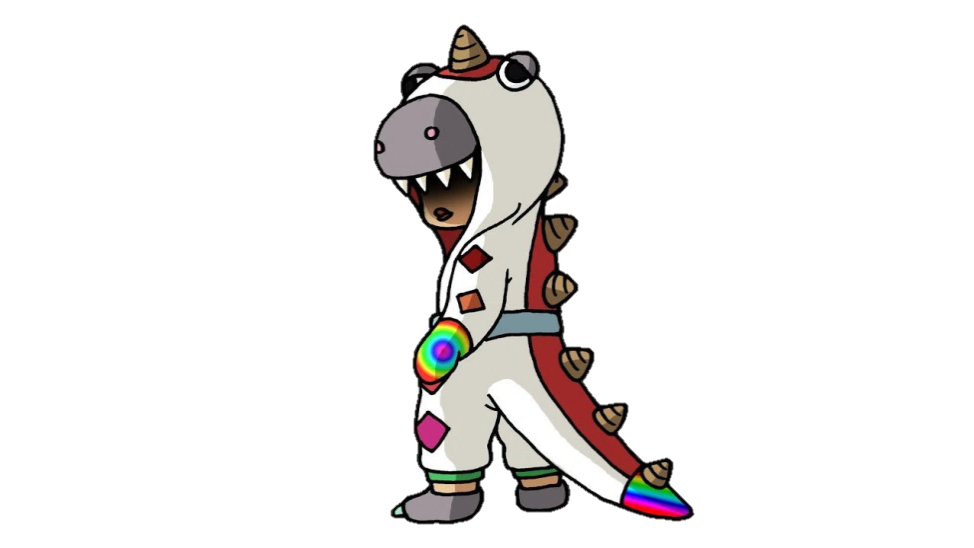 Escoge una palabra de las trabajadas anteriormente y completa el mapa del saber como lo trabajamos en el video.	Palabra: ______________________________________________________________Leer el enunciado y completar los espacios con otras palabras que signifiquen lo mismo que la palabra subrayada.La malvada bruja habitaba en un castillo. En el pueblo no la querían e intentaron desalojarlas de allí.La malvada bruja __________ en un castillo. En el pueblo no la querían e intentaron __________ de allí.Mi mamá me relató un cuento espléndido sobre animales de la selva.Mi mamá me _______ un cuento _________ sobre animales de la selva.Nos han enviado una carta muy cordial llena de frases positivas.Nos han enviado una carta muy _______ llena de frases _________.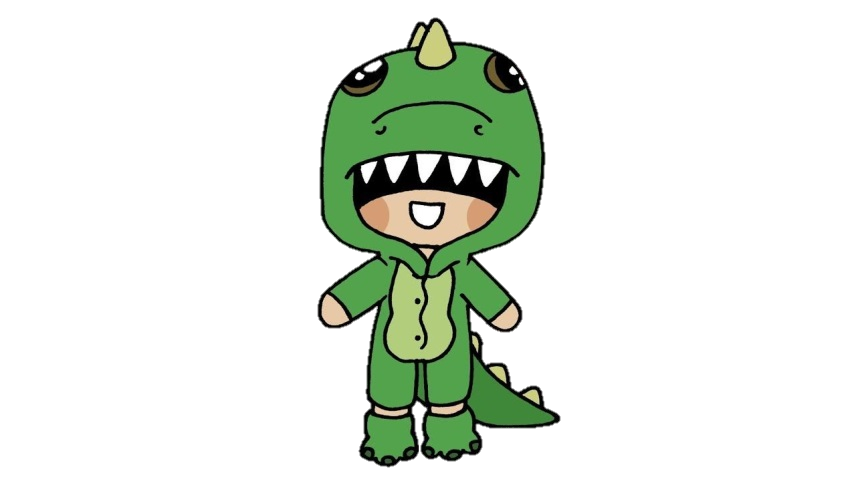 ¡Excelente trabajo!Palabra desconocida Significado a través de buscada en fuente